Приложение 7к Коллективному договору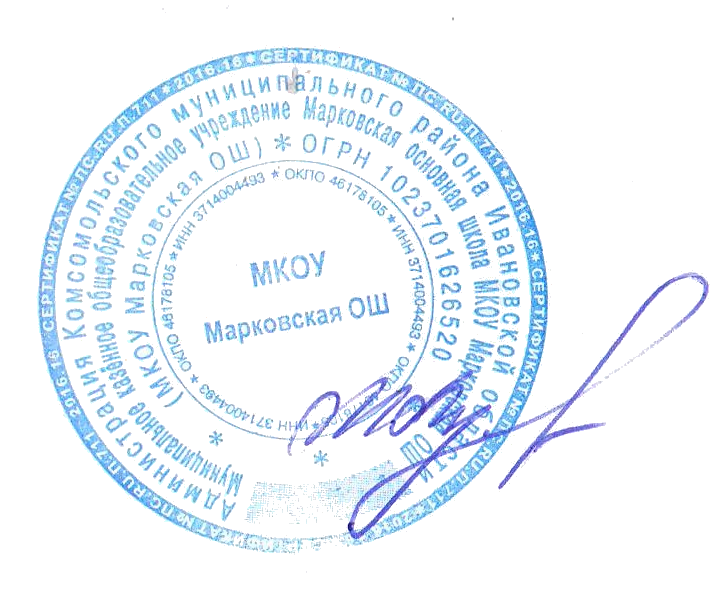 СОГЛАСОВАНО:                                                    УТВЕРЖДЕНО:  Председатель первичной профсоюзной                  Директор  МКОУ  Марковской ОШ   организации ___________Шаркова Г.Б.                      __________________М.Н. Лучкова                                                                                     Приказ № 47 - ОД от 05.03.2020Председатель Управляющего Совета_____________________Косованова Н.А.Перечень профессий, должностей, работа на которых даёт право на ежегодный дополнительный оплачиваемый отпускПриложение 8к Коллективному договоруСОГЛАСОВАНО:                                                    УТВЕРЖДЕНО:  Председатель первичной профсоюзной                  Директор  МКОУ  Марковской ОШ   организации ___________Шаркова Г.Б.                      __________________М.Н. Лучкова                                                                                     Приказ № 47- ОД от 05.03.2020Председатель Управляющего Совета_____________________Косованова Н.А.ПЕРЕЧЕНЬТяжёлых работ, работ с вредными и (или) опасными и иными особами условиями труда, на которых оплата работникам устанавливается в повышенном размере в соответствии с приказом Госкомитета СССР по народному образованию от 20 августа 1990г. №579 «ПЕРЕЧЕНЬ РАБОТ С НЕБЛАГОПРИЯТНЫМИ УСЛОВИЯМИ ТРУДА, НА КОТОРЫХ УСТАНАВЛИВАЮТСЯ ДОПЛАТЫ РАБОЧИМ, СПЕЦИАЛИСТАМ И СЛУЖАЩИМ С ТЯЖЁЛЫМИ И ВРЕДНЫМИ, ОСОБО ТЯЖЁЛЫМИ И ОСОБО ВРЕДНЫМИ УСЛОВИЯМИ ТРУДА» (в ред. Приказа Гособразования СССР от 03.01.1991г.№1)п/пНаименование производств, цехов, профессий и должностейПродолжительность дополнительного оплачиваемого отпуска ( в календарных днях)Обоснование 1.Повар 7Пост. Госкомтруда СССР и президиума ВЦСПС  от 25.10.1974г. №298/П-22,раздел XLIII, П.117№п/пНаименование производств, цехов, профессий и должностейРазмер доплат в % тарифной ставки (оклада)Обоснование 1.Повар 12П.1.152; 1.1542.Машинист котельной12П.1.152; 1.1543.Уборщик служебных помещений10П. 1.159